Do you enjoy working with kids and have an interest in food and nutrition? Braintree’s School Food & Nutrition Department is looking for people to substitute work in the schools’ kitchens! Please contact Megan Ahrenholz, School Nutrition Director for more information at 781-848-4000x7045 or mahrenholz@braintreema.gov.MondayTuesdayWednesdayThursdayFridaySpecial Entrée of the WeekSt. Francis of Assisi 1New Year’s DayNo School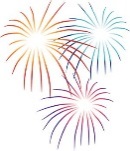 2Choice of Hamburger or Cheeseburger on WW Bun Tomato & Lettuce ToppersPickles Potato Wedges Fresh Grapes   3Chicken Fajita Cheese Salsa Corn Fruit 4Beef & Broccoli Teriyaki Rice Bowl Candied Roasted Chic Peas Fortune Cookie  5 Big Daddy’s PizzaBaby Carrots Celery Light ranch DipCookie 6Sunbutter & jelly sandwichNut-free Sunflower seed butter and classic grape jelly on whole wheat bread. Offered with Cheddar cheese Cubes School Lunch MenuJanuary 2018MENU SUBJECT TO CHANGE WITHOUT NOTICE January 15-19 is Sugar Awareness Week!8RiBBQ on Whole Wheat BunLettuce & Tomato ToppersMixed VeggiesFruitApplesauce9Loaded potato WedgesLight sour cream Fresh chopped scallionsBacon bitsCheese SauceSoft Pretzel10Meatball SubGarden Side SaladLight Ranch DressingMixed VeggiesFruit11Grilled Cheese Sandwich Tomato SoupCrispy Crunchy ChickpeasPepperidge Farm GoldfishPeaches12Domino’s Smart Slice PizzaBaby carrots CeleryLight ranch DipCookie Buffalo Bill WrapDiced chicken with Spicy Buffalo sauce wrapped up with crunchy veggies in a whole wheat wrapDid you know that food labels are changing this year?On average, Americans get about 13% of their daily calories from added sugars - in soda, juice and sweets.15MLKNo School16Chicken Florentine PastaSoft Garlic BreadstickGarden Side SaladDressingFruit17Sloppy Joe on a BunHomemade Baked BeansRoasted  Red PotatoesApple or blueberry  Crisp18Unbelievably Good Homemade Lasagna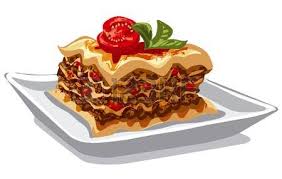 Steamed BroccoliCarrot coinsBreadstick Fruit19Big Daddy’s PizzaAssorted Fresh vegetables Lite Ranch DipCookie FruitTuna on a bunThe new food labels will show you which foods have added sugars so you can choose them less often.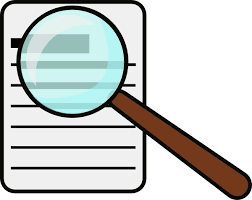 22Mac & CheeseGreen BeansSteamed CornFruit 23American Chop SueySmile FriesFresh Orange “Smiles”24Teriyaki Glazed Chicken & Rice BowlSteamed BroccoliMandarin orangesCandied Roasted Chickpeas Fortune cookie25Fish Taco Crunchy cole slawCitrus Infused RiceCinnamon Roasted Plantains26Big Daddy’s PizzaBaby CarrotsCeleryLight ranch DipCookiePizza Power Pack MealDeliciously soft Whole grain flat bread, served with pizza sauce & mozzarella cheese on the side so kids can make their own mini pizzas!Contact Megan Ahrenholz, RD with questions or comments at mahrenholz@braintreema.gov or 781-848-4000 x 7045.You can now prepay and check balances and transactions online! Go to www.myschoolbucks.com to register.  29Chicken nuggetsPasta CondimentsSteamed CarrotsHomemade Kale chipsFruit30HALF DAY NO LUNCH SERVED31Beef Chili in a Bread Bowl CheeseTortilla ChipsCornApple Crisp Price of lunch: $3.25 (free and reduced price $0.40 meals available for families that qualify)Al a Carte Milk: $0.50Milk and assorted veggies and fresh and cupped fruit is included at every meal every day.Breakfast for Lunch!YogurtChoice of Cereal Giant Goldfish Cinnamon Graham crackers Mozzarella String cheese White skim and white 1%, fat free chocolate milk are offered every day with every meal or al a carte.A la carte milk: $.50Assorted fruits and veggies are included with every meal every day & may also be sold as a snack for $.50.This institution is an equal opportunity provider.